#Couch2DuathlonWTC Tramore Duathlon Training PlanIntermediate Plan Week 6Week starting Monday the 5th of FebPlan created by Emmet Kelly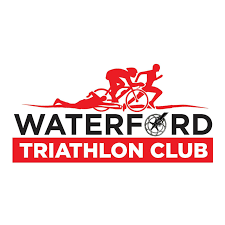 MondayTaper WeekTuesdayBike for 20 minutesWednesdayRun for 20 minutes’ include some sprint effortsThursday Bike for 20 minutes followed by a 10 Minute RunFridayRestSaturdayRace DaySunday